Film Studies 2020                          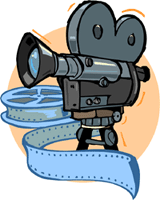 Bridging TaskThe WJEC Eduqas A level in Film Studies aims to enable learners to demonstrate knowledge and understanding of:  • a diverse range of film, including documentary, film from the silent era, experimental film and short film • the significance of film and film practice in national, global and historical contexts • film and its key contexts (including social, cultural, political, historical and technological contexts) • how films generate meanings and responses • film as an aesthetic medium • the different ways in which spectators respond to film.  It also aims to enable learners to: • apply critical approaches to film and • apply knowledge and understanding of film through either filmmaking or screenwriting. As an introduction to some of the areas you will be covering, complete the following activities. Activity 1: Complete the missing genres then provide film examples of those genres. Follow this with the extension task.EXTENSION: for each, list 2 or 3 reasons why each example film fits in with that genre.Activity 2: Watch the short clips online that give the audience an idea of what the characters are like. Describe the characters.Follow this with the scenario questions. Below is an example of a film script with ‘actions’ described for the characters. i.e. ‘Joe catches his breath as he leans against the podium at the front of the room.’Activity 3: Improving descriptions of character actions.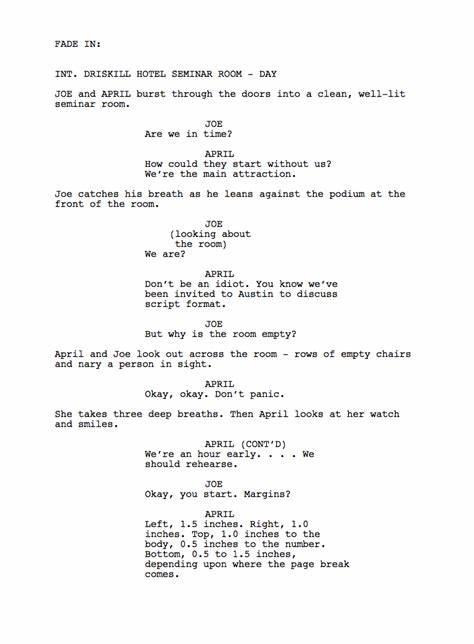 